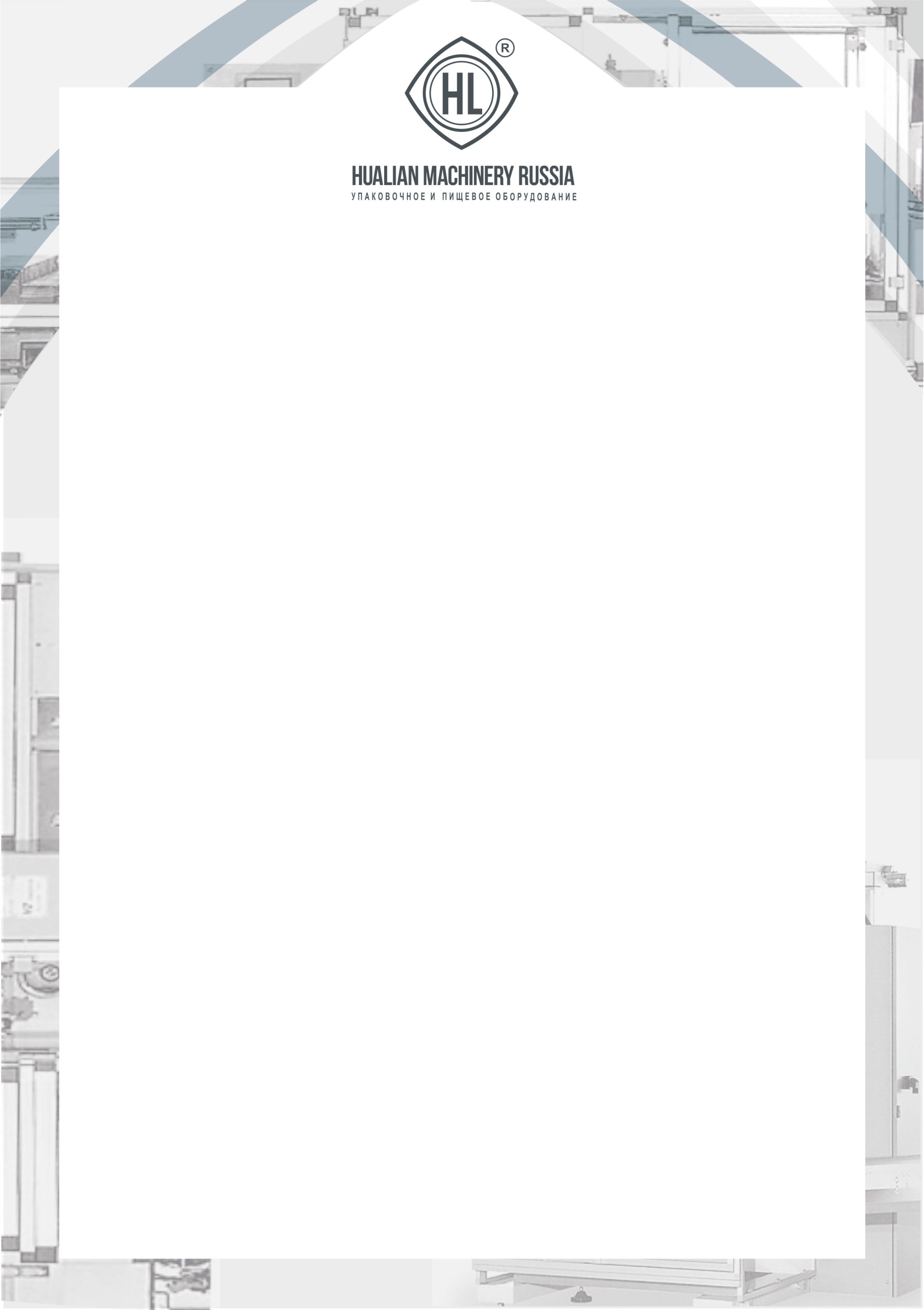 Уважаемые партнеры!FRB-770II (вертик.) Роликовый (конвейерный) запайщикс правой подачей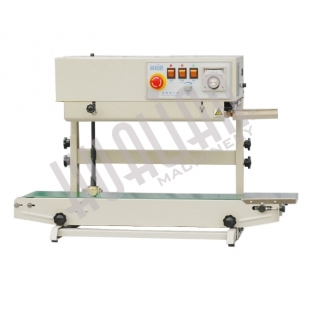 FRB-770II – модель роликового конвейерного запайщика пакетов вертикального типа. Материал корпуса – окрашенный металл. Оптимально подходит для упаковки жидких и сыпучих продуктов, которые необходимо запаивать именно в вертикальном положении во избежание просыпания и проливания. Отлично подходит для работы на производствах пищевой, фармацевтической и химической промышленности, а также в ритейле. Имея достаточно доступную для своего класса стоимость, обладает надежной конструкцией, обеспечивает отличное качество запайки. Важно также отметить что FRB-770II – это единственная универсальная модель, которая может работать и как горизонтальный, и как вертикальный запайщик, в зависимости от того как ее собрать.Роликовый конвейерный запайщик FRB-770II параметры и спецификацииВ базовой комплектации имеется возможность простановки даты методом выдавливания, дата при этом проставляется только в зоне шва, максимальное количество строк – две. Аппарат универсален и может использоваться для запайки материалов различной плотности и свойств. Основные параметры – регулируемые, в том числе:температура запайки (имеется температурный контроллер), диапазон от 0 до 300 градусов;скорость конвейера;высота пакета.Ширина запаечного шва – 10 мм, максимальная нагрузка на конвейер составляет 3 кг. В комплекте с аппаратом поставляется набор литер с колесом тиснения и необходимые на первое время запасные части.Приобретая у нас конвейерный запайщик FRB-770II, вы получаете аппарат от производителя по выгодной цене, необходимую сопроводительную документацию, гарантийное и постгарантийное обслуживание, возможность поставки любых запчастей и расходников из наличия.Ссылка на видео:https://www.youtube.com/watch?v=WFezSID2BDAhttps://www.youtube.com/watch?v=E_az01TWFoAСтоимость FRB-770II (краш.) = 415 долларов *Стоимость FRB-770II (нерж.) = 563 доллара **Стоимость в рублях считать по курсу ЦБ РФ на день оплатыХарактеристикиFRB-770IIНапряжение (В/Гц)AC 220/5Мощность (Вт)50Мощность запайки (Вт)300*2Ширина запайки (мм)10Скорость запайки (м/мин)0-12 (0-16)Температурный диапазон (℃)0-300Тип печатиПри помощи стального наборного печатающего колеса, выдавливаниемРасстояние от центра запайки до стола конвейера (Д*Ш) (мм)150-270Размер конвейера (Д×Ш) (мм)840*153Ширина конвейерной ленты, мм135Макс.нагрузка из расчета на один пакет (кг)≤1Общая нагрузка на конвейер (кг)≤3Внешние размеры (Д*Ш*В) (мм)840*380*550Вес нетто (кг)37